Θέμα:  «Πρόσκληση εκδήλωσης ενδιαφέροντος για προσφορές από ταξιδιωτικά γραφεία για την επίσκεψη των μαθητών/τριών της ΣΤ΄ τάξης του  Δημοτικού Σχολείου Ταγαράδων στο Ίδρυμα της Βουλής των Ελλήνων»	Σας ενημερώνουμε ότι το Σχολείο μας έχει προγραμματίσει επίσκεψη των μαθητών/τριών της ΣΤ΄ τάξης στο Ίδρυμα της Βουλής των Ελλήνων το Σάββατο 22 Οκτωβρίου 2022.	Παρακαλούμε να μας γίνουν γνωστές οι προσφορές τουριστικών πρακτορείων με τιμή κατ’ άτομο συμμετοχής, λαμβάνοντας υπόψη τα παρακάτω:Τρόπος μετακίνησης: Αεροπορικώς  με τουριστικό λεωφορείο.Διάρκεια ταξιδιού: Το ταξίδι θα είναι 2ήμερο , αν η εκδρομή γίνει αεροπορικώς από  Σάββατο 22 Οκτωβρίου 2022 έως Κυριακή 23 Οκτωβρίου 2022 και 3ήμερο, αν η εκδρομή γίνει οδικώς από Σάββατο 22 Οκτωβρίου 2022 έως Δευτέρα  24 Οκτωβρίου 2022Διαμονή: Σε ξενοδοχείο 4 αστέρων με πρωινό ή ημιδιατροφή), σε δίκλινα δωμάτια για τους μαθητές και τους συνοδούς γονείς/κηδεμόνες και 3 μονόκλινα για τους τρεις συνοδούς εκπαιδευτικούς, κατά προτίμηση στο ιστορικό κέντρο της Αθήνας ή σε γειτνιάζουσα περιοχή.Αριθμός συμμετεχόντων: Οι μαθητές και οι συνοδοί γονείς/κηδεμόνες υπολογίζεται ότι θα είναι σαράντα τέσσερις (46). Οι συνοδοί εκπαιδευτικοί θα είναι τρεις (3).Δωρεάν συμμετοχές: Τριών (3) συνοδών εκπαιδευτικών.Ξεναγήσεις – μετακινήσεις εντός Αθηνών: Με τουριστικό λεωφορείο για όλες τις ώρες και ημέρες του ταξιδιού σύμφωνα με το πρόγραμμα που θα καταρτιστεί από το σχολείο (στο οποίο θα περιλαμβάνεται μεταξύ άλλων και επίσκεψη στο Αττικό Πάρκο στα Σπάτα) καθώς και για οποιαδήποτε αλλαγή που μπορεί να προκύψει από αστάθμητους παράγοντες.Ξενάγηση: Δωρεάν ξενάγηση στην Ακρόπολη και το Μουσείο της από δύο (2) διπλωματούχους ξεναγούς.Έκδοση αποδείξεων παροχής υπηρεσιών για όλους τους συμμετέχοντες.Ασφάλιση ευθύνης του πρακτορείου, όπως ορίζει η κείμενη νομοθεσία, καθώς και πρόσθετη προαιρετική ασφάλιση για περίπτωση ατυχήματος ή ασθένειας μαθητή, γονέα/κηδεμόνα ή συνοδού εκπαιδευτικού.Διασφάλιση ότι το λεωφορείο που θα κάνει τη συγκεκριμένη μετακίνηση πληροί τις απαιτούμενες από το νόμο προδιαγραφές για τη μεταφορά μαθητών.Κατάθεση δήλωσης από το πρακτορείο ότι διαθέτει το ειδικό σήμα λειτουργίας και το οποίο θα πρέπει να βρίσκεται σε ισχύ τη συγκεκριμένη χρονική περίοδο.Υπογραφή συμφωνητικού μεταξύ του Σχολείου και του πρακτορείου, σύμφωνα με τις κείμενες διατάξεις, το οποίο θα περιλαμβάνει και όλες τις λεπτομέρειες του ταξιδιού.Αποδοχή από το πρακτορείο:Ποινικής ρήτρας 1.000 ευρώ σε περίπτωση αθέτησης των όρων του συμβολαίου από την πλευρά του.Δυνατότητας αλλαγής του προγράμματος λόγω αστάθμητων παραγόντων, σύμφωνα με τις υποδείξεις του εκπαιδευτικού αρχηγού της επίσκεψης.Των όρων της παρούσας πρόσκλησης, οι οποίοι δεσμεύουν το τουριστικό γραφείο και θα αναφέρονται υποχρεωτικά στο ιδιωτικό συμφωνητικό που θα συνταχθεί μεταξύ του τουριστικού πρακτορείου και του Σχολείου.Σε περίπτωση που δε θα πραγματοποιηθεί η επίσκεψη στις προβλεπόμενες ημερομηνίες λόγω ανώτερης βίας (πλημμύρες, εκλογές, Covid-19 κ.λπ.), δεν θα έχει καμία επιβάρυνση το Σχολείο και όλα τα χρήματα θα επιστραφούν στους δικαιούχους. Λήξη προθεσμίας: Η κατάθεση των προσφορών από τα τουριστικά γραφεία θα γίνεται σε κλειστούς φακέλους μέχρι την Τρίτη 4 Οκτωβρίου και ώρα 12:00΄ στο γραφείο της Διευθύντριας του Σχολείου.Ο διαγωνισμός δεν είναι μόνο μειοδοτικός. Θα ληφθεί υπόψη η όσο το δυνατόν αναλυτική περιγραφή και δέσμευση των τουριστικών γραφείων για τα μέσα και τις υπηρεσίες που θα προσφέρουν (όπως ζητούνται από την προκήρυξη), καθώς και η εμπειρία τους σε πολυήμερες σχολικές εκδρομές, που εγγυάται την αρτιότερη κα ασφαλέστερη οργάνωση της εκδρομής. Τέλος, η τοποθεσία του ξενοδοχείου καθώς και η ποιοτικότερη παροχή υπηρεσιών διαμονής στο ξενοδοχείο θα αποτελέσουν τα ουσιαστικότερα κριτήρια στην επιλογή της καλύτερης πρότασης από την επιτροπή αξιολόγησης. ΕΛΛΗΝΙΚΗ ΔΗΜΟΚΡΑΤΙΑΥΠΟΥΡΓΕΙΟ ΠΑΙΔΕΙΑΣ ΚΑΙ ΘΡΗΣΚΕΥΜΑΤΩΝΠΕΡΙΦ. Δ/ΝΣΗ Π/ΘΜΙΑΣ & Δ/ΘΜΙΑΣ ΕΚΠ/ΣΗΣΚΕΝΤΡΙΚΗΣ ΜΑΚΕΔΟΝΙΑΣΔ/ΝΣΗ ΠΡΩΤ/ΘΜΙΑΣ ΕΚΠ/ΣΗΣΑΝΑΤΟΛΙΚΗΣ ΘΕΣΣΑΛΟΝΙΚΗΣ Δημοτικό Σχολείο Ταγαράδων ΕΛΛΗΝΙΚΗ ΔΗΜΟΚΡΑΤΙΑΥΠΟΥΡΓΕΙΟ ΠΑΙΔΕΙΑΣ ΚΑΙ ΘΡΗΣΚΕΥΜΑΤΩΝΠΕΡΙΦ. Δ/ΝΣΗ Π/ΘΜΙΑΣ & Δ/ΘΜΙΑΣ ΕΚΠ/ΣΗΣΚΕΝΤΡΙΚΗΣ ΜΑΚΕΔΟΝΙΑΣΔ/ΝΣΗ ΠΡΩΤ/ΘΜΙΑΣ ΕΚΠ/ΣΗΣΑΝΑΤΟΛΙΚΗΣ ΘΕΣΣΑΛΟΝΙΚΗΣ Δημοτικό Σχολείο Ταγαράδων          Ταγαράδες, 26-9-2022           Αριθμ. Πρωτ.: 395          Ταγαράδες, 26-9-2022           Αριθμ. Πρωτ.: 395 ΕΛΛΗΝΙΚΗ ΔΗΜΟΚΡΑΤΙΑΥΠΟΥΡΓΕΙΟ ΠΑΙΔΕΙΑΣ ΚΑΙ ΘΡΗΣΚΕΥΜΑΤΩΝΠΕΡΙΦ. Δ/ΝΣΗ Π/ΘΜΙΑΣ & Δ/ΘΜΙΑΣ ΕΚΠ/ΣΗΣΚΕΝΤΡΙΚΗΣ ΜΑΚΕΔΟΝΙΑΣΔ/ΝΣΗ ΠΡΩΤ/ΘΜΙΑΣ ΕΚΠ/ΣΗΣΑΝΑΤΟΛΙΚΗΣ ΘΕΣΣΑΛΟΝΙΚΗΣ Δημοτικό Σχολείο Ταγαράδων ΕΛΛΗΝΙΚΗ ΔΗΜΟΚΡΑΤΙΑΥΠΟΥΡΓΕΙΟ ΠΑΙΔΕΙΑΣ ΚΑΙ ΘΡΗΣΚΕΥΜΑΤΩΝΠΕΡΙΦ. Δ/ΝΣΗ Π/ΘΜΙΑΣ & Δ/ΘΜΙΑΣ ΕΚΠ/ΣΗΣΚΕΝΤΡΙΚΗΣ ΜΑΚΕΔΟΝΙΑΣΔ/ΝΣΗ ΠΡΩΤ/ΘΜΙΑΣ ΕΚΠ/ΣΗΣΑΝΑΤΟΛΙΚΗΣ ΘΕΣΣΑΛΟΝΙΚΗΣ Δημοτικό Σχολείο ΤαγαράδωνΠΡΟΣ: Ταξιδιωτικά Γραφεία  Κοιν: Αρχείο         Φ.4Ταχ. Διεύθυνση: Γράμμου Βίτσι 40ΠΡΟΣ: Ταξιδιωτικά Γραφεία  Κοιν: Αρχείο         Φ.4ΤΚ. – Πόλη: 57001 ΘεσσαλονίκηΠΡΟΣ: Ταξιδιωτικά Γραφεία  Κοιν: Αρχείο         Φ.4Πληροφορίες: Βασιλούδη ΑικατερίνηΠΡΟΣ: Ταξιδιωτικά Γραφεία  Κοιν: Αρχείο         Φ.4 & Fax : 2392071211ΠΡΟΣ: Ταξιδιωτικά Γραφεία  Κοιν: Αρχείο         Φ.4E-mailmail@dim-tagar.thess.sch.gr ΠΡΟΣ: Ταξιδιωτικά Γραφεία  Κοιν: Αρχείο         Φ.4Η ΑΝΑΠΛΗΡΩΤΡΙΑ ΔΙΕΥΘΥΝΤΡΙΑ  ΒΑΣΙΛΟΥΔΗ ΑΙΚΑΤΕΡΙΝΗ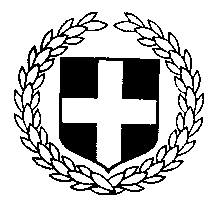 